г. ГрозныйО выделении денежных средств Министерству Чеченской Республики по физической культуре и спортуВ целях подготовки сборной команды Чеченской Республики и проведения Фестиваля культуры и спорта народов Кавказа в г. Грозный:1. Министерству финансов Чеченской Республики выделить Министерству Чеченской Республики по физической культуре и спорту денежные средства в сумме 18 000 000 (восемнадцать миллионов) рублей за счет средств, предусмотренных в бюджете Чеченской Республики на 2019 год по разделу 10 подразделу 03 «Социальное обеспечение населения», с последующим внесением изменений в закон о республиканском бюджете Чеченской Республики на 2019 год и плановый период 2020 и 2021 годов.2. Контроль за выполнением настоящего распоряжения возложить на заместителя Председателя Правительства Чеченской Республики                          Ш.С. Ахмадова.3. Настоящее распоряжение вступает в силу со дня его подписания.Председатель ПравительстваЧеченской Республики                                                                         М.М. Хучиев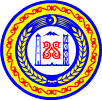 ПРАВИТЕЛЬСТВО ЧЕЧЕНСКОЙ РЕСПУБЛИКИ НОХЧИЙН РЕСПУБЛИКИН ПРАВИТЕЛЬСТВОПРАВИТЕЛЬСТВО ЧЕЧЕНСКОЙ РЕСПУБЛИКИ НОХЧИЙН РЕСПУБЛИКИН ПРАВИТЕЛЬСТВОПРАВИТЕЛЬСТВО ЧЕЧЕНСКОЙ РЕСПУБЛИКИ НОХЧИЙН РЕСПУБЛИКИН ПРАВИТЕЛЬСТВОПРАВИТЕЛЬСТВО ЧЕЧЕНСКОЙ РЕСПУБЛИКИ НОХЧИЙН РЕСПУБЛИКИН ПРАВИТЕЛЬСТВО РАСПОРЯЖЕНИЕ РАСПОРЯЖЕНИЕ РАСПОРЯЖЕНИЕ РАСПОРЯЖЕНИЕ№